Ted’s Birthday 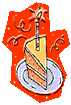 It is Ted’s birthday.All her friends will come.They will get balloons and hats.They will eat cake and ice cream.The party will finish at 5pm.1. Who is having a birthday?——————————————————————-2. Who will come to the party?——————————————————————-3. What will his friends get?——————————————————————4. What will they eat?——————————————————————5. What time will the party finish?——————————————————————